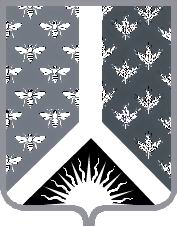 СОВЕТ НАРОДНЫХ ДЕПУТАТОВ НОВОКУЗНЕЦКОГО МУНИЦИПАЛЬНОГО РАЙОНАР Е Ш Е Н И Е от 1 декабря 2021 г. № 212-МНПАО назначении публичных слушаний по проекту решения Совета народных депутатов Новокузнецкого муниципального района«О бюджете Новокузнецкого муниципального района на 2022 год и на плановый период 2023 и 2024 годов»Принято Советом народных депутатовНовокузнецкого муниципального района1 декабря 2021 г.	1. Для обсуждения проекта решения Совета народных депутатов Новокузнецкого муниципального района «О бюджете Новокузнецкого муниципального района на 2022 год и на плановый период 2023 и 2024 годов» с участием жителей Новокузнецкого муниципального района назначить публичные слушания.	Инициатор проведения публичных слушаний - Совет народных депутатов Новокузнецкого муниципального района.	Вопрос публичных слушаний - проект решения Совета народных депутатов Новокузнецкого муниципального района «О бюджете Новокузнецкого муниципального района на 2022 год и на плановый период 2023 и 2024 годов».	Дата проведения публичных слушаний - 16 декабря 2021 года.	Место проведения публичных слушаний - г. Новокузнецк, ул. Сеченова, 25, большой зал.	Время начала публичных слушаний - 11.00 часов.	2. Учет предложений по проекту решения Совета народных депутатов Новокузнецкого муниципального района «О бюджете Новокузнецкого муниципального района на 2022 год и на плановый период 2023 и 2024 годов» осуществляет Совет народных депутатов Новокузнецкого муниципального района. 	Предложения по проекту решения Совета народных депутатов Новокузнецкого муниципального района «О бюджете Новокузнецкого муниципального района на 2022 год и на плановый период 2023 и 2024 годов» направляются в срок до 11 часов 16 декабря 2021 года по адресу: . Новокузнецк, ул. Сеченова, 25, каб. 319, тел.: 320840, e-mail: sndnvkz@mail.ru.3. Опубликовать настоящее Решение одновременно с проектом решения Совета народных депутатов Новокузнецкого муниципального района «О бюджете Новокузнецкого муниципального района на 2022 год и на плановый период 2023 и 2024 годов» в Новокузнецкой районной газете «Сельские вести».4. Настоящее Решение вступает в силу со дня, следующего за днем его официального опубликования. Председатель Совета народных депутатов Новокузнецкого муниципального района                                                                             Е.В. ЗеленскаяГлава Новокузнецкого муниципального района	                                                                           А.В. Шарнин